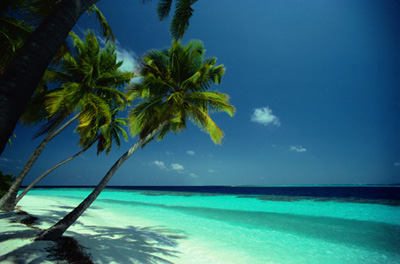 Des petits paradis.Perdus dans l'immensité des océans,Ces îlots sont des paradis séduisants.Le plus petit d'entre eux me suffiraitEt le bonheur pour moi serait complet.Ces lieux sont de véritables havres de paixLoin des agitations et du bruit qui déplaît,Juste un petit coin de nature intimeUne jolie plage de sable blanc sublime,Du soleil pour réchauffer l'air ambiantEt lécher ma peau de ses rayons bronzants.Un petit vent du sud doux et caressantFredonnerait le délicieux murmure de l'océan.Enveloppée du bleu apaisant de l'eau et du ciel,Mes pieds nus par le sable doux comme du mielSe laisseraient câliner pour un bonheur sans pareil.Un petit cabanon tout mignon et ma vie serait belle.Chaque été serait un délice dans cette oasisAvec un peu d'amour, la béatitude serait propice.Marie Laborde.